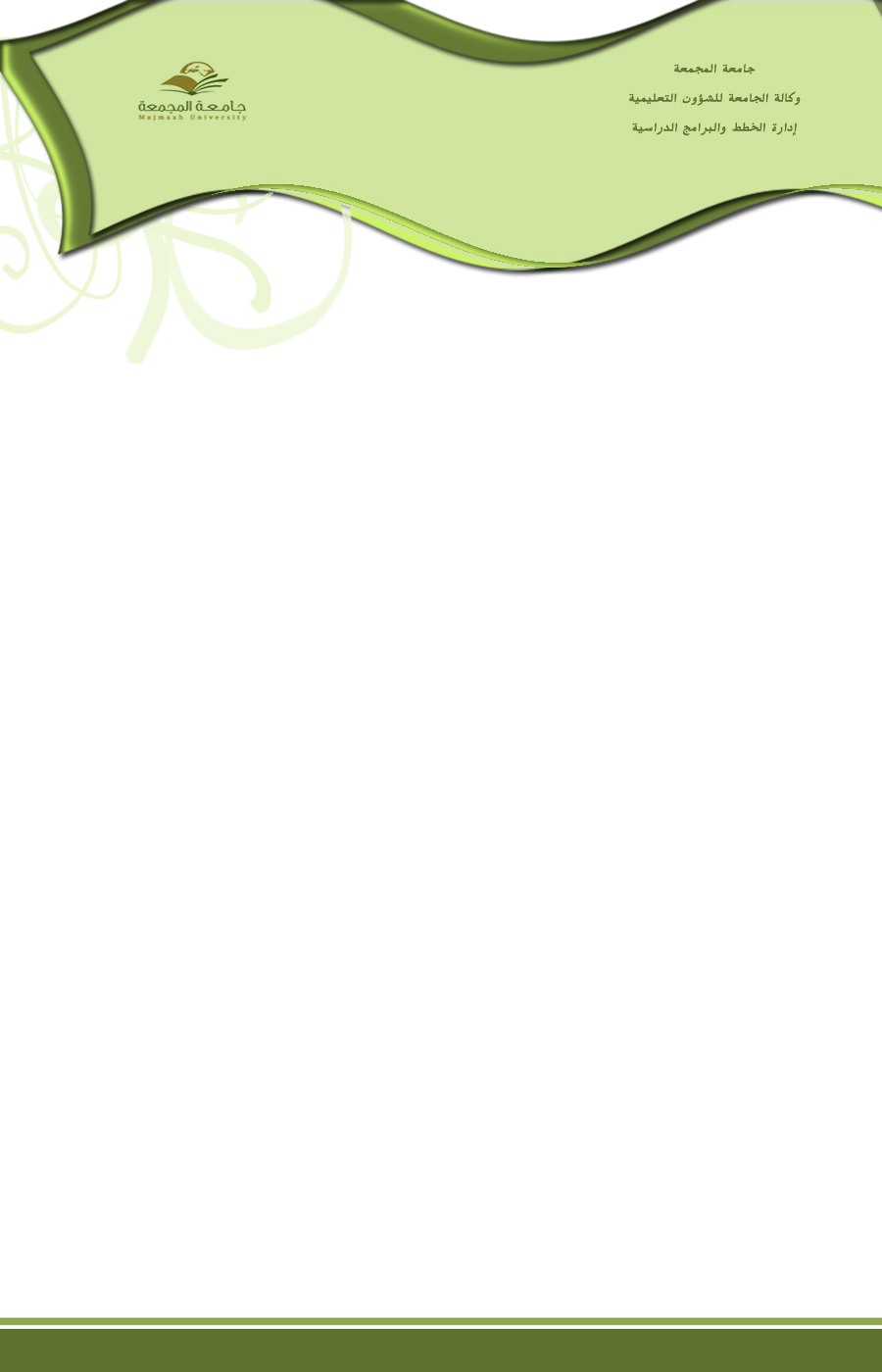 وصف المقرر :						Module Description          أهداف المقرر:					Module Aims                                 مخرجات التعليم: (الفهم والمعرفة والمهارات الذهنية والعمليةLearning Outcomes (Comprehension- Knowledge-intellectual and practical skills)يفترض بالطالب بعد دراسته لهذه المقرر أن يكون قادرا على:By the end of this course, students should be able to :محتوى المقرر: (تتم التعبئة باللغة المعتمدة في التدريس)Module Contents: (fill in using the language of instruction)الكتاب المقرر والمراجع المساندة:(تتم التعبئة بلغة الكتاب الذي يدرس)Textbooks and reference books:(fill in using the language of the textbook)ملاحظة: يمكن إضافة مراجع أخرى بحيث لا تتجاوز 3 مراجع على الأكثر.NB: You can add a maximum of 3 reference books اسم المقرر:رقم المقرر:اسم ورقم المتطلب السابق:مستوى المقرر:الساعات المعتمدة:SociolinguisticsSociolinguisticsModule Title:ENG 412ENG 412Module ID:ENG223ENG223Prerequisite:77Level:33Credit Hours:Sociolinguistics is an interdisciplinary branch of linguistics that deals with all aspects of the interrelationships between language and society. As such, it shares various boundaries with a set of neighboring fields  such as Discourse Analysis, Pragmatics, Sociology, Anthropology, etc.This course aims to acquaint students with the central theories, approaches, ideas, terms and methods of Sociolinguistics. Among the many topics that could be covered in this course are: language varieties, dialect, sociolect, idiolect, jargon/ argot, taboo and euphemism, pidgins and creoles, code –switching, code-mixing,  speech acts, addressing, politeness, power & solidarity, etc. In addition, it will include  common issues in sociolinguistics such as : language and gender, language and thought / culture, language and politics/ ethnicity/ power /ideology , discourse practices/orders , and some particular Conversational Analysis issues. A variety of methods including lecturing, class seminars, response presentations/papers will be used throughout the course.Instructors are also encouraged to vary their assessment methods : tests, quizzes, project works (particularly recommended for this course), presentation and assigned readings/summaries 1This course aims to:Study the most common concepts, theories, approaches, terms, topics and issues in Sociolinguistics. 12Investigate the extent to which language mirrors the society, and in the mean time how the social structures/practices and beliefs are influenced by language.23Discuss the various factors influencing language choice (why and how  speakers are inclined to choose a specific variety/style/word in certain contexts rather than others).34Investigate the  many interfaces between language, culture, thought and communication.45Explore cross-cultural issues via manifesting the central role of language in cross-cultural communication.56Critically examine language polices and language planning and the implications of these for language education and EFL.67Introduce students to relevant sociolinguistic issues of Bilingualism and Multilingualism and their  social and pedagogical implications.71Get acquainted with  the key issues, theories, approaches, controversies, trends and methods of sociolinguistics.12Recognise the fact that "language mirrors society", and at the same time is influenced by society.23Discuss common issues in sociolinguistics such as  language and gender/culture/ethnicity/power/ solidarity/ideology, etc.34Distinguish between: language & Dialect; Accent & Dialect; Code, Code-switching& Code-mixing; Standard & Non-standard varieties, Pidgins, Creoles & Diglossia/Polyglossia, etc.45Raise awareness of the more specialized varieties of language : registers, jargons, domains, styles, slang, taboos & euphemisms etc., and the role these varieties play in the speech community where they are used.56See the relevance and the growing  importance of the issues of Bilingualism and Multilingualism in modern societies along with their implications for language education and EFL.67Realise the many implications of the study of Sociolinguistics for EFL theory and practice.7قائمة الموضوعات(Subjects)عدد الأسابيع(Weeks)ساعات التدريس (Hours)Course Orientation + Introductory Lecture13What is Sociolinguistics? key concepts, ideas, theories, approaches, terms,  methods, etc.26Language variation: Language, Dialect, Accent, Sociolect, Idiolect, Jargon, Slang, etc.26Ethnography of Speaking and Ethnomethodology, Speech Event, Speech Community and Discourse Community, etc. (cf. ENG 413).13Codes: Choice, Code-switching, Code-mixing, Codes and Classes ( social disadvantage), (see Bernstein's concept of Restricted and Elaborated Codes,1971 )- pedagogical implications.26Diglossia and Polyglossia (pedagogical implications)13Bilingualism, Multilingualism and issues of Cross-cultural Communication,  (social, cultural and pedagogical implications).26Taboos and Euphemisms 13Multilingualism and language policy: Multilingualism and Multiculturalism : Language Rights, Language Death/Attrition, etc..13Language & Gender, Language and Ethnicity/Nation, Power and Solidarity, etc.26اسم الكتاب المقررTextbook titleSociolinguisticsاسم المؤلف (رئيسي)Author's NameSpolsky, B.اسم الناشرPublisherOxford: Oxford University Pressسنة النشرPublishing Year2004اسم المرجع (1)Reference (1)An introduction to Sociolinguistics   اسم المؤلفAuthor's NameWardhaugh, Rاسم الناشرPublisherBlackwell Publishers Ltd, Oxford.سنة النشرPublishing Year2010 (6th edition)